                                                                         УТВЕРЖДАЮДиректор МБОУ СОШ № 16 им. Ф.И. Кравченко села Унароково                                                                                                 ________ Т.В. Спорникова                                                                                           16.11.2023 г.План   проведения                                                                                                                              «Дня правовой помощи»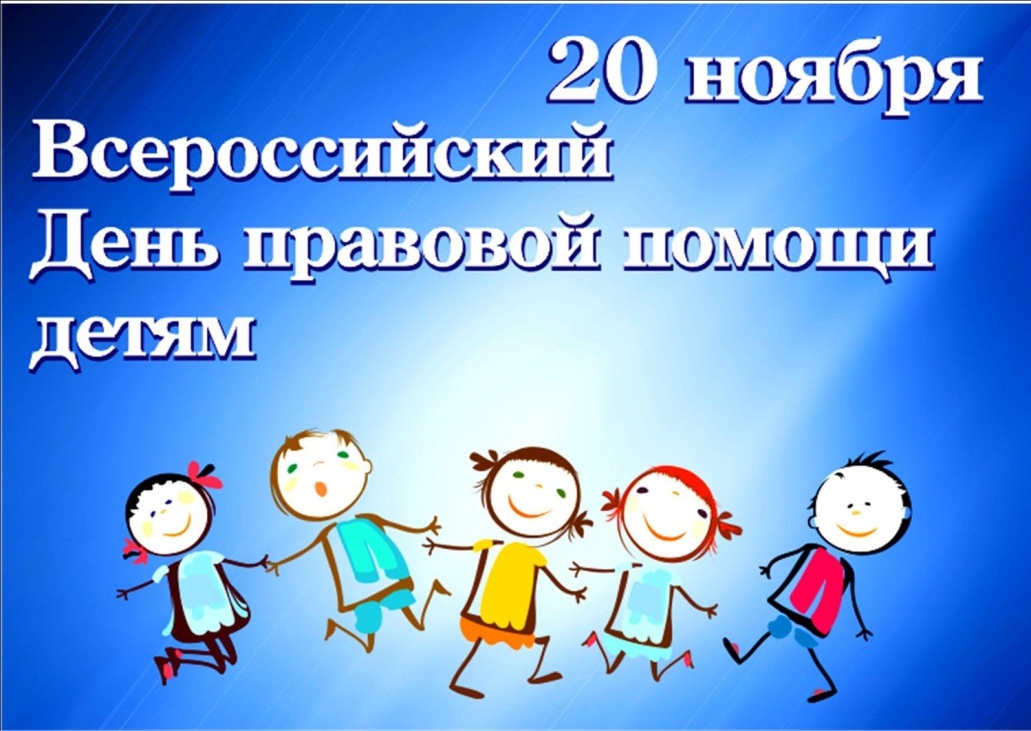 № п/пМероприятияДатаОтветственные исполнители1.Конкурс листовок/буклетов/рисунков «Права и обязанности ребенка».17-20.11. 2023 г.Кл. рук. 1-11 кл.2.Урок – игра: «Конвенция о правах ребёнка20.11.23 г.Кл. рук. 1-4 кл.3.Интерактивная игра «Я - ребёнок, я-человек».20.11.23 г.Кл. рук. 5-6 кл.4.Классный час: «Уголовная, административная ответственность несовершеннолетних».20.11.23 г.Кл. рук. 5-11 кл.5.Видео лекторий.20.11.23 г.Кл. рук. 1-11 кл.